Для информации Комитета по бюджетному контролю к настоящему документу прилагается бюджет Полномочной конференции (ПК-14) на двухгодичный период 20142015 годов, утвержденный Советом на его сессии 2013 года путем принятия Резолюции 1359. 	Д-р Хамадун И. ТУРЕ
	Генеральный секретарьПриложение: 1ПРИЛОЖЕНИЕПолномочная конференция (ПК-14)______________Полномочная конференция (ПК-14)
Пусан, 20 октября – 7 ноября 2014 г.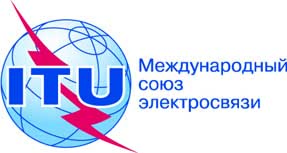 КОМИТЕТ 3Документ 46-R16 июня 2014 годаОригинал:	английскийЗаписка Генерального секретаряЗаписка Генерального секретарябюджет полномочной конференции (пк-14)бюджет полномочной конференции (пк-14)Бюджет на 20142015 гг.В тыс. шв. фр.АссигнованияЗатраты по персоналу1 300Прочие затраты по персоналу48Служебные командировки50Контрактные услуги80Аренда и эксплуатация помещений и оборудования10Материалы и предметы снабжения0Приобретение помещений, мебели и оборудования3Коммунальные услуги и внутренние службы0Различные расходы0ИТОГО1 491Затраты на документациюПисьменный перевод (7 150 страниц)1 289Секция обработки текста (7 270 страниц)485Репрография (2 000 000 страниц)411ИТОГО2 185